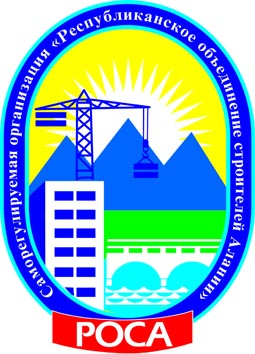 Некоммерческое партнерство«Саморегулируемая организация«Республиканское объединение строителей Алании»(НП СРО РОСА)П р о т о к о лЗаседания Аттестационной комиссииНекоммерческого партнерства «Саморегулируемая организация«Республиканское объединение строителей Алании»«29» июля 2014 года									№ 12 (44)-акгор. ВладикавказОснование созыва Аттестационной комиссии – решение Председателя Аттестационной комиссии Некоммерческого партнерства «Саморегулируемая организация «Республиканское объединение строителей Алании» - Тавитова А.Н., по поступившим из Центра по тестированию НП СРО РОСА Актам оценки уровня знаний.Место проведения заседания: РСО-Алания, гор. Владикавказ, ул. Чкалова, д. 41а, зал заседаний НП СРО РОСА.Дата проведения заседания:  29 июля 2014 года, 16 часов 00 минут.Председательствующий на заседании Аттестационной комиссии:Председатель Аттестационной комиссии Некоммерческого партнерства «Саморегулируемая организация «Республиканское объединение строителей Алании», заместитель генерального директора по правовым вопросам и контрольно-экспертной деятельности НП СРО РОСА - Тавитов А.Н.Секретарь заседания: Ведущий специалист по информационному обеспечению, повышению квалификации и аттестации НП СРО РОСА - Кукол А.С.Присутствовали с правом голоса:1. Тавитов А.Н. – Председатель Аттестационной комиссии НП СРО РОСА, заместитель генерального директора по правовым вопросам и контрольно-экспертной деятельности НП СРО РОСА.2. Томаев Р.Х. – Заместитель Председателя, член Аттестационной комиссии НП СРО РОСА, заместитель начальника инспекции Государственного строительного надзора по Республике Северная Осетия-Алания.3. Пхалагов Т.Х. – член Аттестационной комиссии НП СРО РОСА, исполнительный директор ООО «Промжилстрой РСО-Алания».Присутствовали без права голоса:1. Кукол А.С., ведущий специалист по информационному обеспечению, повышению квалификации и аттестации НП СРО РОСА.Открытие заседания Аттестационной комиссии Некоммерческого партнерства «Саморегулируемая организация «Республиканское объединение строителей Алании».Слушали: Председательствующего, который сообщил, что на заседании принимают участие все члены Аттестационной комиссии НП СРО РОСА. Кворум для голосования имеется. Полномочия проверены в соответствии с действующим законодательством, заседание Аттестационной комиссии НП СРО РОСА предложено считать «открытым». Иных предложений и замечаний не поступило.Решили:Принять к сведению озвученную информацию и признать наличие кворума для голосования по вопросам Повестки дня, а заседание Аттестационной комиссии Некоммерческого партнерства «Саморегулируемая организация «Республиканское объединение строителей Алании» считать - «открытым».Голосовали: «за» - 3 голоса, «против» - нет, «воздержался» - нет.Решение принято единогласно.Председательствующий объявил заседание Аттестационной комиссии НП СРО РОСА - «открытым». О Повестке дня заседания Аттестационной комиссии Некоммерческого партнерства «Саморегулируемая организация «Республиканское объединение строителей Алании»Слушали: Председательствующего, который предложил утвердить Повестку дня Аттестационной комиссии НП СРО РОСА из 2-х (двух) вопросов.Иных предложений и замечаний не поступило.Решили:Утвердить Повестку дня заседания Аттестационной комиссии Некоммерческого партнерства «Саморегулируемая организация «Республиканское объединение строителей Алании» из 2-х (двух) вопросов.Голосовали: «за» - 3 голоса, «против» - нет, «воздержался» - нет.Решение принято единогласно.Повестка дня заседания Аттестационной комиссии Некоммерческого партнерства «Саморегулируемая организация «Республиканское объединение строителей Алании»:О рассмотрении вопроса по выдаче (отказе в выдаче) Аттестатов по итогам оценки уровня знаний претендентов на аттестацию – работников членов НП СРО РОСА, на основании представленных, Центром по тестированию НП СРО РОСА за период с 14 июля 2014 года по 18 июля 2014 года, Актов оценки уровня знаний.О рассмотрении вопроса по выдаче (отказе в выдаче) Аттестатов по итогам оценки уровня знаний претендентов на аттестацию – работников членов НП СРО РОСА, на основании представленных, Центром по тестированию НП СРО РОСА за период с 21 июля 2014 года по 25 июля 2014 года, Актов оценки уровня знаний.По вопросу №1 повестки дня:О рассмотрении вопроса по выдаче (отказе в выдаче) Аттестатов по итогам оценки уровня знаний претендентов на аттестацию – работников членов НП СРО РОСА, на основании представленных, Центром по тестированию НП СРО РОСА за период с 14 июля 2014 года по 18 июля 2014 года, Актов оценки уровня знанийСлушали: Кукол А.С., которая сообщила присутствующим, о поступивших из Центра по тестированию НП СРО РОСА - Актов оценки уровня знаний претендентов на аттестацию, по следующим тестам и со следующими результатами уровня знаний:С положительным результатом оценки уровня знаний предложила признать обладающими знаниями необходимым для выполнения указанных видов работ и выдать Аттестаты на соответствующий срок.С отрицательным результатом оценки уровня знаний предложила отказать в выдаче Аттестатов, назначив срок для повторного тестирования.Иных предложений и замечаний не поступило.Решили:1. По итогам проведённой оценки уровня знаний выдать следующим работникам Аттестаты установленного ЕСА НОСТРОЙ образца по следующим тестам: и признать их обладающими знаниями необходимыми для выполнения аттестованных видов работ, которые оказывают влияние на безопасность объектов капитального строительства.2. Отказать в выдаче Аттестатов по следующим тестам: назначив срок для повторного тестирования.3. Информацию о выданных Аттестатах разместить на сайте Партнерства.Голосовали: «за» - 3 голоса, «против» - нет, «воздержался» - нет.Решение принято единогласно.По вопросу №2 повестки дня:О рассмотрении вопроса по выдаче (отказе в выдаче) Аттестатов по итогам оценки уровня знаний претендентов на аттестацию – работников членов НП СРО РОСА, на основании представленных, Центром по тестированию НП СРО РОСА за период с 21 июля 2014 года по 25 июля 2014 года, Актов оценки уровня знанийСлушали: Кукол А.С., которая сообщила присутствующим, о поступивших из Центра по тестированию НП СРО РОСА - Актов оценки уровня знаний претендентов на аттестацию, по следующим тестам и со следующими результатами уровня знаний:С положительным результатом оценки уровня знаний предложила признать обладающими знаниями необходимым для выполнения указанных видов работ и выдать Аттестаты на соответствующий срок.С отрицательным результатом оценки уровня знаний предложила отказать в выдаче Аттестатов, назначив срок для повторного тестирования.Иных предложений и замечаний не поступило.Решили:1. По итогам проведённой оценки уровня знаний выдать следующим работникам Аттестаты установленного ЕСА НОСТРОЙ образца по следующим тестам: и признать их обладающими знаниями необходимыми для выполнения аттестованных видов работ, которые оказывают влияние на безопасность объектов капитального строительства.2. Отказать в выдаче Аттестатов по следующим тестам: назначив срок для повторного тестирования.3. Информацию о выданных Аттестатах разместить на сайте Партнерства.Голосовали: «за» - 3 голоса, «против» - нет, «воздержался» - нет.Решение принято единогласно.Председательствующий Председатель Аттестационной комиссииНП СРО РОСА										А.Н.ТавитовСекретарь  заседанияВедущий специалист по информационному обеспечению,повышению квалификации и аттестации НП СРО РОСА		 		А.С.КуколНекоммерческое партнерство«Саморегулирумая организация«Республиканское объединение строителей Алании»(НП СРО РОСА)П Р О Т О К О Л № 12 (44)-акзаседания Аттестационной комиссииНекоммерческого партнерства«Саморегулируемая организация«Республиканское объединение строителей Алании»от «29» июля 2014 годагор. Владикавказ2014 год№ п/пФ.И.О. претендентаНаименование организации, члена НП СРО РОСА№ тестаРезультат оценки уровня знанийДемьянов Павел АнатольевичОАО «КАВТРАНССТРОЙ»001, 024, 046.3, 052, 053положительныйДжиоев Хетаг ТамерлановичЗАО Фирма «ПОЛИТЕХНИК»046.3положительныйДзантиев Олег ШамильевичООО «Ригель+»001, 015, 017, 018отрицательныйИбрагимов Игорь ФеликсовичОАО «КАВТРАНССТРОЙ»010, 021, 022, 051положительныйКириченко Николай МатвеевичОАО «КАВТРАНССТРОЙ»010, 021, 022, 051положительныйКучаев Геннадий ПетровичОАО «КАВТРАНССТРОЙ»010положительныйТедеев Валерий ТотырбековичООО «Возрождение»017, 018, 019, 020, 021, 022, 029положительныйУлубиев Таймураз МурадиевичЗАО Фирма «ПОЛИТЕХНИК»046.1положительныйФролов Дмитрий ЮрьевичООО «Зарамаггэсстрой»017отрицательныйФролов Дмитрий ЮрьевичООО «Зарамаггэсстрой»001, 015, 020положительныйЦаллагова Залина ХристофоровнаООО «Прогресс-Строй»046.3отрицательныйЮрин Евгений АнатольевичОАО «КАВТРАНССТРОЙ»001, 010, 020, 024, 025, 030, 046.3, 048, 052, 053положительныйЮсупов Зорге ДжалаловичОАО «КАВТРАНССТРОЙ»010, 021, 022, 051положительный№ п/пФ.И.О. претендентаНаименование организации, члена НП СРО РОСА№ тестаСрок действияДемьянов Павел АнатольевичОАО «КАВТРАНССТРОЙ»001, 024, 046.3, 052, 053сроком на 5 (пять) лет, т.е. до 29.07.2019Джиоев Хетаг ТамерлановичЗАО Фирма «ПОЛИТЕХНИК»046.3сроком на 5 (пять) лет, т.е. до 29.07.2019Ибрагимов Игорь ФеликсовичОАО «КАВТРАНССТРОЙ»010, 021, 022, 051сроком на 5 (пять) лет, т.е. до 29.07.2019Кириченко Николай МатвеевичОАО «КАВТРАНССТРОЙ»010, 021, 022, 051сроком на 5 (пять) лет, т.е. до 29.07.2019Кучаев Геннадий ПетровичОАО «КАВТРАНССТРОЙ»010сроком на 5 (пять) лет, т.е. до 29.07.2019Тедеев Валерий ТотырбековичООО «Возрождение»017, 018, 019, 020, 021, 022, 029сроком на 5 (пять) лет, т.е. до 29.07.2019Улубиев Таймураз МурадиевичЗАО Фирма «ПОЛИТЕХНИК»046.1сроком на 5 (пять) лет, т.е. до 29.07.2019Фролов Дмитрий ЮрьевичООО «Зарамаггэсстрой»001, 015, 020сроком на 5 (пять) лет, т.е. до 29.07.2019Юрин Евгений АнатольевичОАО «КАВТРАНССТРОЙ»001, 010, 020, 024, 025, 030, 046.3, 048, 052, 053сроком на 5 (пять) лет, т.е. до 29.07.2019Юсупов Зорге ДжалаловичОАО «КАВТРАНССТРОЙ»010, 021, 022, 051сроком на 5 (пять) лет, т.е. до 29.07.2019№ п/пФ.И.О. претендентаНаименование организации, члена НП СРО РОСА№ тестаРезультат оценки уровня знанийДзантиев Олег ШамильевичООО «Ригель+»001, 015, 017, 018отрицательныйФролов Дмитрий ЮрьевичООО «Зарамаггэсстрой»017отрицательныйЦаллагова Залина ХристофоровнаООО «Прогресс-Строй»046.3отрицательный№ п/пФ.И.О. претендентаНаименование организации, члена НП СРО РОСА№ тестаРезультат оценки уровня знанийАкоев Артур ВикторовичООО «Дзамараз»024, 025, 046.3положительныйАрданов Александр АнатольевичООО «СтройМонолит»001отрицательныйАрданов Александр АнатольевичООО «СтройМонолит»046.3положительныйАрданова Диана НиколаевнаООО «СтройМонолит»001отрицательныйАрданова Диана НиколаевнаООО «СтройМонолит»046.3положительныйВасильев Михаил АлексеевичООО «Промжелдортранс»024.2отрицательныйГагиев Станислав НиколаевичООО «Дзамараз»024, 025, 046.1положительныйГацолаев Александр БидолаевичООО «Возрождение»020положительныйКарсанов Валерий МухаровичООО «Дзамараз»001, 024, 029, 046.3положительныйМарков Владимир АнатольевичООО «Дзамараз»001, 024, 029, 046.1положительныйТотров Марат МихайловичООО «Дзамараз»029положительныйФролов Дмитрий ЮрьевичООО «Зарамаггэсстрой»023положительныйЧайко Алексей ВладимировичООО «Дзамараз»024, 025, 046.3положительный№ п/пФ.И.О. претендентаНаименование организации, члена НП СРО РОСА№ тестаСрок действияАкоев Артур ВикторовичООО «Дзамараз»024, 025, 046.3сроком на 5 (пять) лет, т.е. до 29.07.2019Арданов Александр АнатольевичООО «СтройМонолит»046.3сроком на 5 (пять) лет, т.е. до 29.07.2019Арданова Диана НиколаевнаООО «СтройМонолит»046.3сроком на 5 (пять) лет, т.е. до 29.07.2019Гагиев Станислав НиколаевичООО «Дзамараз»024, 025, 046.1сроком на 5 (пять) лет, т.е. до 29.07.2019Гацолаев Александр БидолаевичООО «Возрождение»020сроком на 5 (пять) лет, т.е. до 29.07.2019Карсанов Валерий МухаровичООО «Дзамараз»001, 024, 029, 046.3сроком на 5 (пять) лет, т.е. до 29.07.2019Марков Владимир АнатольевичООО «Дзамараз»001, 024, 029, 046.1сроком на 5 (пять) лет, т.е. до 29.07.2019Тотров Марат МихайловичООО «Дзамараз»029сроком на 5 (пять) лет, т.е. до 29.07.2019Фролов Дмитрий ЮрьевичООО «Зарамаггэсстрой»023сроком на 5 (пять) лет, т.е. до 29.07.2019Чайко Алексей ВладимировичООО «Дзамараз»024, 025, 046.3сроком на 5 (пять) лет, т.е. до 29.07.2019№ п/пФ.И.О. претендентаНаименование организации, члена НП СРО РОСА№ тестаРезультат оценки уровня знанийАрданов Александр АнатольевичООО «СтройМонолит»001отрицательныйАрданова Диана НиколаевнаООО «СтройМонолит»001отрицательныйВасильев Михаил АлексеевичООО «Промжелдортранс»024.2отрицательный